SSKCloud Firmware Update Steps

We can update the firmware by computer(Web access), before updating, please make sure the Brower is as below:

 Google Chrome 
 Fire fox 
Safari

Doesn’t Support(Please don’t use): 

 IE  Brower
360 BrowerStep 1Computer connect to SSK Cloud wifi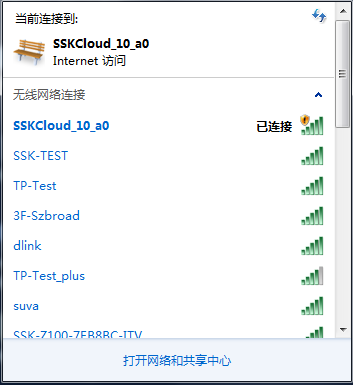 Step 2Input in the browser:10.10.10.254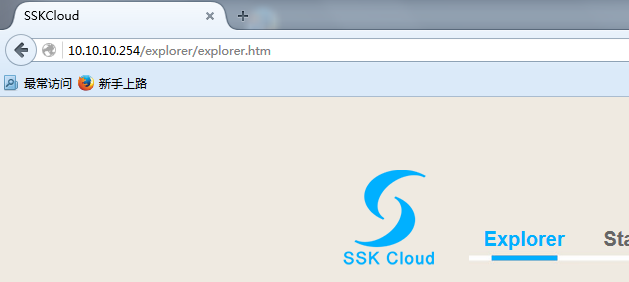 Step 3After access, find System Module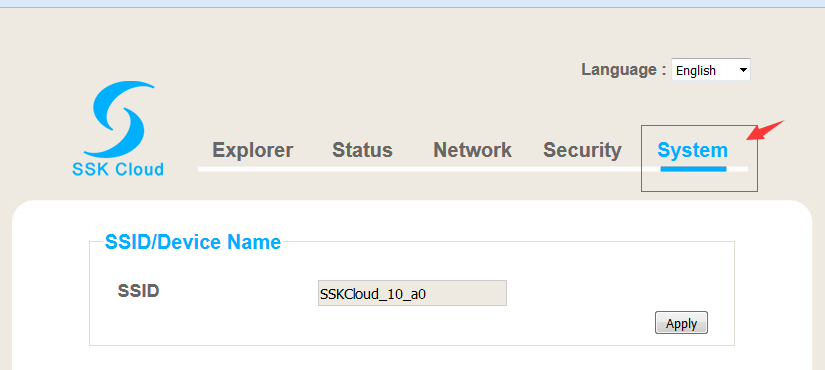 Step 4Firmware upgrade, click Browse to select the update file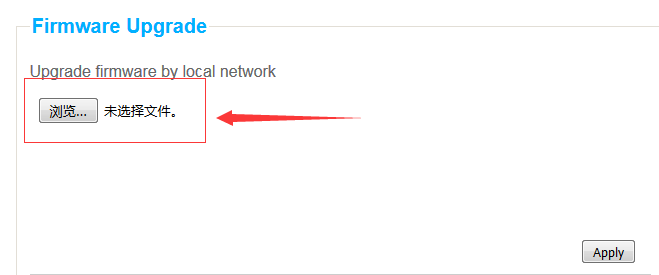 Step 5Choose the Bin file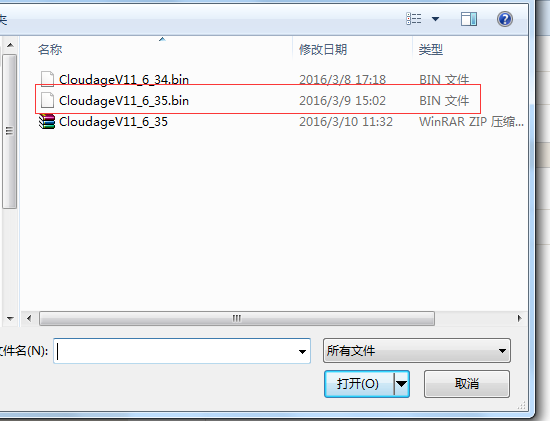 Step 6Select bin file，click apply，then after success, click confirm.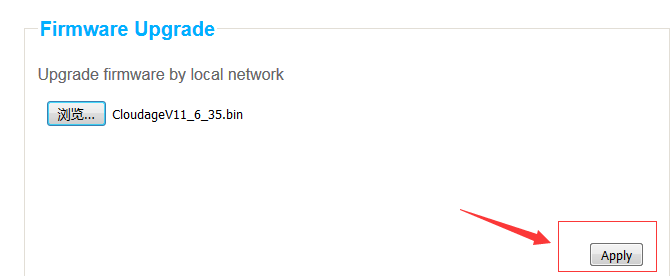 